ESTADO DO RIO GRANDE DO NORTECÂMARA MUNICIPAL DE SÃO JOÃO DO SABUGIREQUERIMENTO Nº. 031/2022Requeiro a V. Exª, com base no artigo 154 do Regimento Interno e ouvido o plenário desta casa, requer que seja enviado ofício ao DNOCS, solicitando que seja construída uma adutora, para o abastecimento das comunidades e adjacências que ficam abaixo do Açude Santo Antônio até Caicó.   	JUSTIFICATIVA EM PLENÁRIO      Sala das Sessões, em 22 de julho de 2022                                                                                          	                                                                                                                                                   	                                                                                                                                                     	                                                                                                                                                        	 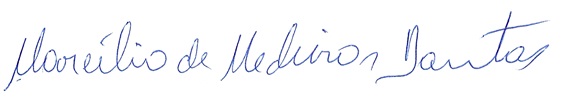 _____________________________________________________APRÍGIO PEREIRA DE ARAÚJO NETOPRESIDENTE_____________________________________________________ISAÍAS JOSÉ DO PATROCÍNIO FERNANDES DE MORAISVICE-PRESIDENTE_____________________________________________________ANDRÉ LUIZ FERNANDES DE MEDEIROS1º SECRETÁRIO_____________________________________________________WILSON PEREIRA MARIZ JÚNIOR2º SECRETÁRIO_____________________________________________________ALEX-SANDRO ALVESVEREADOR _____________________________________________________BRAZ ROBSON DE MEDEIROS BRITOVEREADOR	______________________________________________________	                                                                  	  CIPRIANO ALVES DA COSTA NETOVEREADOR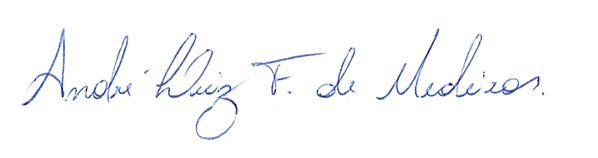                                                                                                                                                                          	                                                                                           		                                   	______________________________________________________                                                                  	MARIA APARECIDA MORAIS DE ARAÚJOVEREADORA                                                                                     	                                             	                                                                                                                                                        	                                            	                                                                                                                                ________________________________________________________		                                                                                       	QUINTINO LIBERALINO DE ARAÚJOVEREADOR